BIODATA MAHASISWA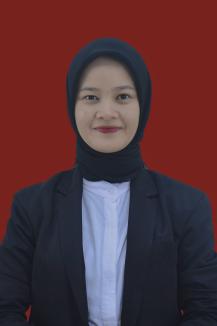 IDENTITAS DIRI Nama 			: AfrizaniNpm			: 212114088Tempat/Tanggal Lahir: Dah, 16 April 2000Jenis Kelamin		: PerempuanAgama			: IslamNo. HP/Telp		: 082276456244Dosen Pembimbing 	: Anny Sartika Daulay S. Si,. M. Si	Judul Skripsi		: Penetapan Kadar Flavanoid Total Ekstrak Kayu Kuning 				Daerah Samarkilang Aceh Tengah Dengan Berbagai 				Konsenterasi Etanol Menggunakan Metode 						Spektrofotometri Visible.IPK			: 2,90PENDIDIKAN SD			: SD Negeri 1 Kota Fajar SLTP/SMP		: SMP Negeri 1 Kota FajarSLTA/SMA/SMU	: SMA Pesantren Jabal Nur Jadid DIPLOMA III		: Akademik Anlis Farmasi Dan Makanan Banda AcehS-1			: Universitas Muslim Nusantara Al-Washliyah MedanORANG TUANama (Ayah)		: SyukriPekerjaan 		: WiraswastaNama (Ibu)		: Azinah AminPekerjaan 		: PensiunanAlamat 		: Desa Kota Fajar, Kec, Kluet Utara, Kab, Aceh Selatan.	Medan, 04 September 2023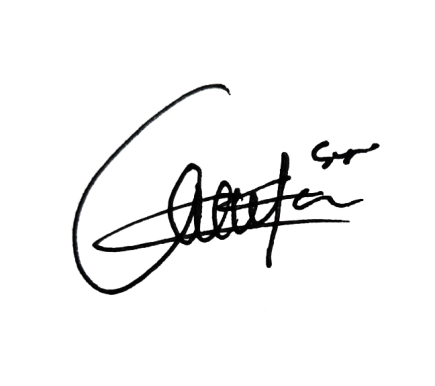 Hormat sayaAfrizani212114088